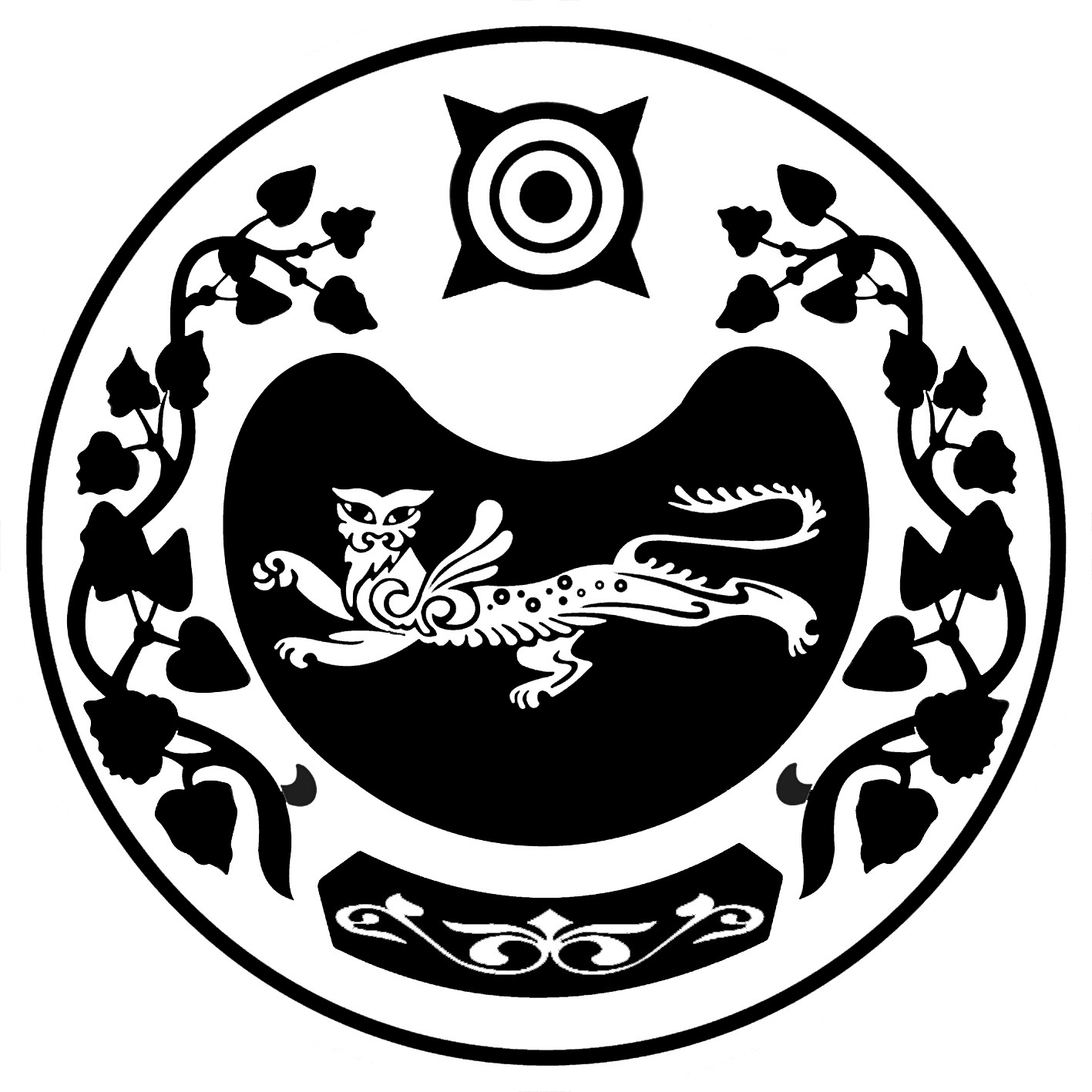 РОССИЯ ФЕДЕРАЦИЯЗЫ		   РОССИЙСКАЯ ФЕДЕРАЦИЯХАКАС РЕСПУБЛИКАЗЫ  	              РЕСПУБЛИКА ХАКАСИЯАFБАН ПИЛТIРI АЙМАFЫ	              УСТЬ-АБАКАНСКИЙ РАЙОНРАСЦВЕТ ААЛ ЧÖБIНIН		   АДМИНИСТРАЦИЯУСТАF – ПАСТАА                                   КАЛИНИНСКОГО  СЕЛЬСОВЕТА                                                 ПОСТАНОВЛЕНИЕ                                                от    02.06.2017г.      №  120 -пс. КалининоО внесении изменений в постановление от 12.01.2017г. № 9-п «Об утверждении Порядка выдачи разрешений  на вступление в брак несовершеннолетним лицам, достигшим возраста шестнадцати лет, проживающим на территории Калининского сельсовета»                   В соответствии  с п. 2 ст. 13 Семейного кодекса Российской Федерации, Федеральным законом от 06.10.2003 № 131-ФЗ «Об общих принципах организации местного самоуправления в Российской Федерации» (с последующими изменениями), руководствуясь Уставом муниципального образования Калининский  сельсовет,  Администрация Калининского сельсовета         ПОСТАНОВЛЯЕТ:Внести изменения в постановление Администрации Калининского  сельсовета от 12.01.2017г. № 9-п «Об утверждении Порядка выдачи разрешений на вступление в брак несовершеннолетним лицам, достигшим возраста шестнадцати лет, проживающим на территории Калининского сельсовета»:- пункты 5, 6 Порядка изложить в новой редакции:«5. Рассмотрение заявления на выдачу разрешения на регистрацию брака, принятие решения о выдаче разрешения на регистрацию брака или об отказе в выдаче разрешения на регистрацию брака осуществляется в течение 30 календарных дней со дня регистрации документов, указанных в п. 4 настоящего Порядка.Регистрация документов производится в день подачи документов.6. Разрешение на регистрацию брака оформляется постановлением Администрации Расцветовского сельсовета в течение 2 дней со дня принятия решения. Разрешение на регистрацию брака или отказ в выдаче разрешения на регистрацию брака направляется заявителю в течении 5 календарных дней с момента принятия решения.».Разместить настоящее постановление на официальном сайте Администрации Калининского сельсовета.Настоящее постановление вступает в силу после его официального опубликования (обнародования).Глава   Калининского сельсовета                                        И.А. Сажин